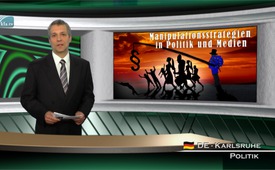 Manipulationsstrategien in Politik und Medien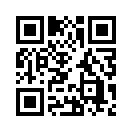 Europa rühmt sich, ein Ort der Rechtsstaatlichkeit zu sein. In diesem Europa gibt es aber zunehmend Bargeldverbote, Verleumdung von Nachbarstaaten oder die wirtschaftliche Zwangshaft eines ganzen Volkes, nämlich Griechenland. Klagemauer-TV lässt kompetente Stimmen zu Wort kommen, die zeigen können, dass diese Vorgehensweisen nicht mit den bestehenden Gesetzen zu vereinbaren sind...Europa rühmt sich, ein Ort der Rechtsstaatlichkeit zu sein. In diesem Europa gibt es aber zunehmend Bargeldverbote, Verleumdung von Nachbarstaaten oder die wirtschaftliche Zwangshaft eines ganzen Volkes, nämlich Griechenland. Klagemauer-TV lässt kompetente Stimmen zu Wort kommen, die zeigen können, dass diese Vorgehensweisen nicht mit den bestehenden Gesetzen zu vereinbaren sind.
Das bedeutet im Umkehrschluss, dass gewisse Entscheidungsträger in Politik und Wirtschaft den rechtlichen Rahmen verlassen haben. Sie behaupten zwar, wie aktuell
der deutsche Flüchtlingskoordinator Altmaier, das Grundgesetz würde selbstverständlich
eingehalten werden. Es ist aber offenbar, dass ihre Entscheidungen großen Schaden anrichten. Deshalb müssen sie zu Manipulationstechniken greifen, um ihr unrechtmäßiges Tun zu
tarnen. Je mehr wir dies durchschauen und helfen, dass die Bevölkerung dies auch tut, desto schneller wird wieder das wahre Recht regieren können.
Politik und Medien arbeiten gezielt mit psychologischen Manipulationstechniken, um ihre eigenen (meist unpopulären) Ziele durchzusetzen. Zu diesem Schluss kommt der Buchautor und Unternehmensberater Wolfgang R. Grunwald. Eine dieser Techniken beschreibt er als „Demokratische Suggestionsformel“.
Hier ein Beispiel: 
1. Zuerst wird eine Tatsache in den Raum gestellt, die der Wahrheit entspricht. Zum Beispiel: Es ertrinken viele Flüchtlinge im Mittelmeer.
2. Als Zweites wird mit „Suggestion“ gearbeitet: Diese Beeinflussung wird vom Publikum aufgenommen und führt zur Überzeugung: Wir sind moralisch verpflichtet, alle Flüchtlinge bei uns aufzunehmen.
3. Als Drittes nun setzt man eine fette Lüge oben drauf: Wir brauchen viele Flüchtlinge aufgrund von Fachkräftemangel. Eine solche Manipulationstechnik wird in der Fachsprache mit „Super-Suggestion“ bezeichnet.
4. Und zu guter Letzt wird noch ein Schuldgefühl erzeugt: Sich als Deutscher gegen den Ansturm
von Asylsuchenden auszusprechen, wäre mit Ausländerfeindlichkeit gleichzusetzen. 

Durch emotional gefärbtes, ständiges Wiederholen solcher Informationen werden sie schließlich für weite Teile der Bevölkerung zu einer scheinbaren Wahrheit. Durch diese Psychotechnik wird
das Bewusstsein programmiert, so dass eine differenzierte Beurteilung der einzelnen Zusammenhängen, wie z.B. die Ursachen für die millionenfache Flucht, sehr erschwert wird bis unmöglich gemacht wird.von rk./rb./rh.Quellen:Buch von Wolfgang R. Grunwald „Die erfolgreichsten Gehirnwäsche-Techniken“ ISBN 978 3000 434556
http:www.gehirnwaesche.info
http://info.kopp-verlag.de/hintergruende/deutschland/gerhard-wisnewski/mythos-fachkraeftemangel-wie-die-zuwanderung-herbeigelogen-wird.html
https://marbec14.wordpress.com/2015/06/20/nahles-und-steinmeier-deutsche-sollen-fluchtlinge-als-fachkrafte-sehen-forderung-von-familiennachzug/Das könnte Sie auch interessieren:---Kla.TV – Die anderen Nachrichten ... frei – unabhängig – unzensiert ...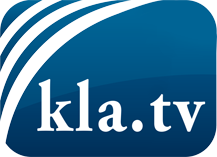 was die Medien nicht verschweigen sollten ...wenig Gehörtes vom Volk, für das Volk ...tägliche News ab 19:45 Uhr auf www.kla.tvDranbleiben lohnt sich!Kostenloses Abonnement mit wöchentlichen News per E-Mail erhalten Sie unter: www.kla.tv/aboSicherheitshinweis:Gegenstimmen werden leider immer weiter zensiert und unterdrückt. Solange wir nicht gemäß den Interessen und Ideologien der Systempresse berichten, müssen wir jederzeit damit rechnen, dass Vorwände gesucht werden, um Kla.TV zu sperren oder zu schaden.Vernetzen Sie sich darum heute noch internetunabhängig!
Klicken Sie hier: www.kla.tv/vernetzungLizenz:    Creative Commons-Lizenz mit Namensnennung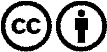 Verbreitung und Wiederaufbereitung ist mit Namensnennung erwünscht! Das Material darf jedoch nicht aus dem Kontext gerissen präsentiert werden. Mit öffentlichen Geldern (GEZ, Serafe, GIS, ...) finanzierte Institutionen ist die Verwendung ohne Rückfrage untersagt. Verstöße können strafrechtlich verfolgt werden.